Date: Saturday / Sunday, on March,31 - April, 01 , 2018.Place of realization: Pavilion of the United Russian Film Studio, St. Petersburg, 197348, St. Petersburg, General Khruleva st house 9A - Internet: http://rustudios.ru .  Area of the hall - 1500 sq.m. Dance floor - new specials. parquet 16h20 sq.m. Directions: Ring Road, ZSD, free parking, or from the metro station "Pionerskaya", on foot 12 min. or bus 25.79, 122, or from the metro station "Black river", march. taxi K127, the bus 79,122.The organizer: Dancesport Centre of St.-Petersburg / DSC SPb /.		The ending daily is not later - 23.30Rules: in acordance with the rules of  WDSF and FDSARR.  Participation of the sportsmen Е, D, С class is allowed in competition of groups the Juveniles , Junior 1, Junior 2, Youth, Adults.Adjudicators: judge WDSF from 11 different countries of the World.Prize: participants - finals of competition are awarded cup and medals, valuable prize of the organizers and the sponsors.Starting fee /from one person in one programme/: Juveniles-12 EUR,Junior1,Junior2,Youth,Adults-15 EUR. Ticket price: 15 EURRegistration of Copels: Under the entrance ticket beginning before 1.5 hours of entrance of each group of participants within 0.5 hours. The doors in rooms of competition of gro open at 8-30 o'clock daily Living Accommodation: 5min walk from the venue of the competition, *** Hotel «Orbital», one place at a price from – 12 EUR with breakfast, www.orbital-hotel.ru . Book by phone. +7 (812) 394-24-08 Nadezhda Khodyreva, special price for the code word "Petersburg Ball".Organizers accept inquary: registration on the site of the FDSARR of Russia http://vftsarr.ru/ or send applications for participation Е-mail: dscspb@gmail.com it is not later March 25, 2018.The director of competition: Evgeny GAVRILOV mob: + 7 921 962-03-65, art chief: Svetlana GAVRILOVA, mob: + 7 921 389-75-27  Е-mail: dscspb@gmail.com       Official sait competition: http://www.dscspb.ru/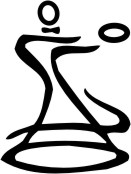 World DanceSport Federation, Committee for Physical Culture and Sports of the Government of St. Petersburg, All  Russian Federation Dancesport &ARR Dancesport Federation of St.-Petersburg, Dancesport Centre of St.-PetersburgPresent 23th International Open competition:"International Open St&La, International Youth Open St&La23th- St.-Petersburg Ball -2018" "International Open St&La, International Youth Open St&La23th- St.-Petersburg Ball -2018" Group and year of birthClassMarch,31March,31April, 01April, 01Group and year of birthClassProgrammeStartProgrammeStartInternational Open Adult+ Youth  /rules WDSF/International Open Adult+ Youth  /rules WDSF/Standard 19.00Latin19.00International Open Youth+ Junior-2 /rules WDSF/  International Open Youth+ Junior-2 /rules WDSF/  Standard13.00Latin13.00Adult+ Youth - 2002 and elderOpen«Rising stars»Standard16.00Latin16.00Adult+ Youth - 2002 and elderto B incl.Standard10.00Latin10.00Adult+ Youth - 2002 and elderto D incl.W,Tg,V.W,Q,S, Ch,R, Jv19.00Junior-1+2 – 2003-2006Open«Rising stars»Latin 16.00Standard16.00Junior-1+2 – 2003-2006to C incl.Latin 13.00Standard13.00Junior-1+2 – 2003-2006to D incl.W,Tg,V.W,Q,S, Ch,R, Jv10.00Standard / Latin11.00Junior-2 – 2003-2004OpenLatin19.00Standard19.00Junior-2 – 2003-2004to C incl.Latin13.00Standard13.00Junior-2 – 2003-2004to D incl.Standard / Latin10.00W,Tg,V.W,Q,S, Ch,R, Jv11.00Junior 1 - 2005-2006OpenLatin19.00Standard19.00Junior 1 - 2005-2006to D incl.Standard / Latin13.00W,Tg,V.W,Q,S, Ch,R, Jv13.00Junior 1 - 2005-2006Е + HW,V.W,Q, S, Ch,Jv11.00Juveniles 1+2 - 2007 and youngerOpen«Rising stars»Standard / Latin16.00W,Tg,V.W,Q,S, Ch,R, Jv16.00Juveniles 1+2 – 2007 and youngerOpenStandard / Latin19.00W,Tg,V.W,Q,S, Ch,R, Jv19.00Juveniles 1+2 – 2007 and youngerЕ + HW,V.W,Q, S, Ch,Jv10.00Standard / Latin13.00Juv +Juv 1 –2009 and youngerOpenW,V.W,Q, S, Ch,Jv13.00Juv +Juv 1 –2009 and youngerЕ + HW,V.W,Q, S, Ch,Jv10.00